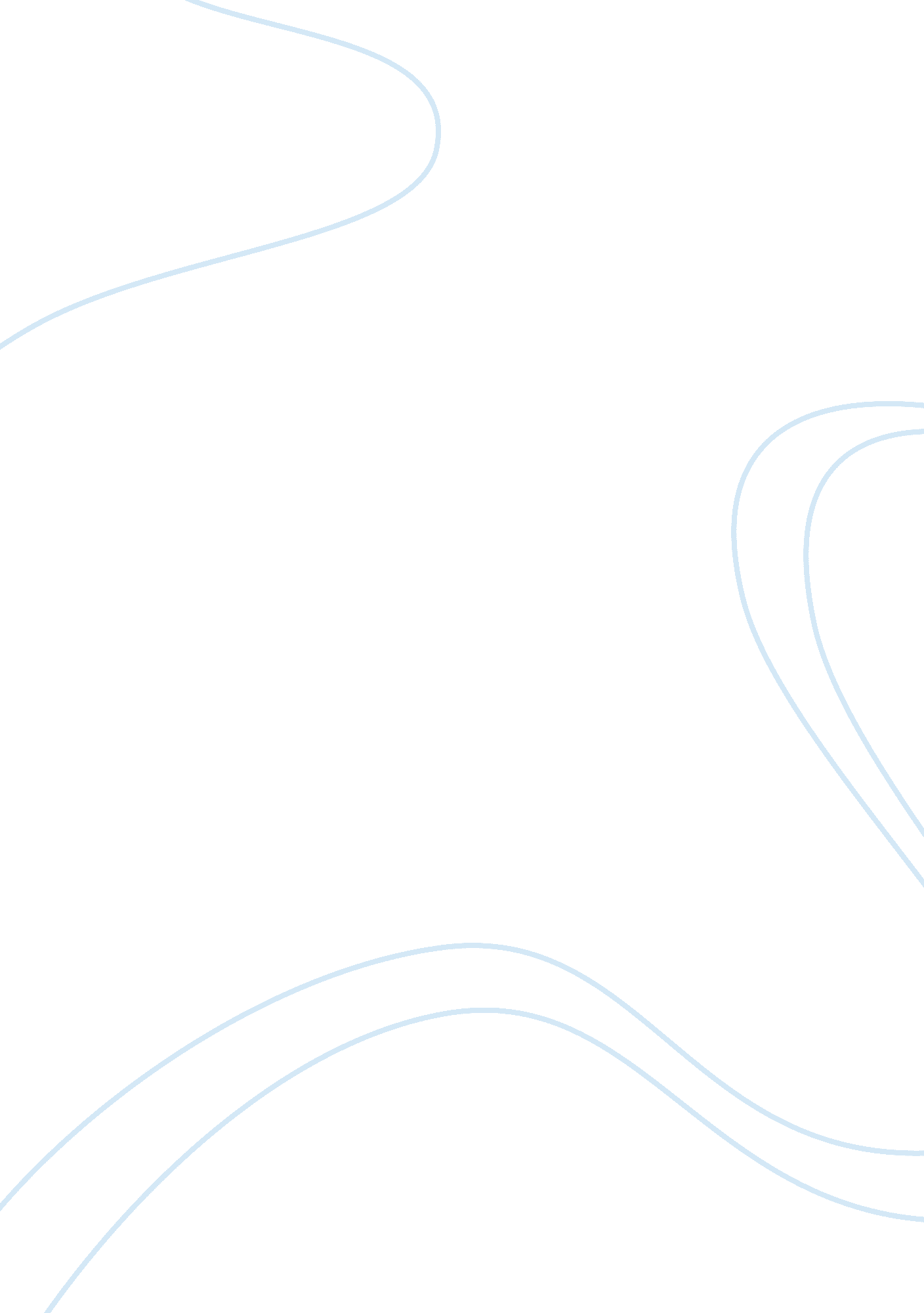 The diary of anne frank vs. night essay sample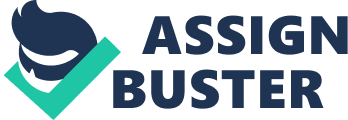 The Holocaust was a terrible and devastating event that happened in the 1930’s that lasted until the 1940’s. This genocide, led by Adolf Hitler, captured many men, women and their children; this included Anne Frank and Elie Weisel. These two children were of many who suffered through the terrible occurrences of the Holocaust, and wrote about their experiences that were shared with the world. Their stories have many similarities but still have a few, distinct differences. Anne and Elie are two widely known Holocaust victims; they both wrote about their hardships they went through in the 1930’s into the 1940’s. Both Anne and Elie were Jewish teenagers that were born in the 1920’s. Their families had been captured by the Nazi’s and they and their families were sent to concentration camps. While in those concentration camps, they both had a family member to be with throughout most of the horrible experience. Both of them had become very ill from the poor treatment the Nazis gave them; the treatment caused them to lose family and friends who were close to each of them. Although they both wrote about their experiences, Elie wrote “ Night” after he had endured all of the pain and suffering the Nazis had brought upon him. Anne wrote what she was going through in her diary until two days before she and her family had been captured. Anne and her family were in hiding for two years until they were captured by the Gestapo. On the other hand, Elie’s family didn’t hide from the Nazis which made it easier on them; they weren’t labeled as “ criminals” while Anne’s family was. Although Elie’s dad said he wasn’t allowed to study mysticism until he was older, he was very religious. Anne was depicted as someone who is somewhat religious, but not nearly as much as Elie. Also, since Elie had already gone through the tragedy, his writing is very deep and glummer. Anne’s tone throughout her diary and how she lives her life is more optimistic and outgoing. Anne and Elie both have two different, yet interesting, stories dealing with their travails during the time of the Holocaust. They’re both two extraordinary people whom are going to be remembered for a very long time. The Holocaust took the lives of many people but their stories will never be forgotten. 